Year 10 – Putting key events on a timeline (A British Society in the Past)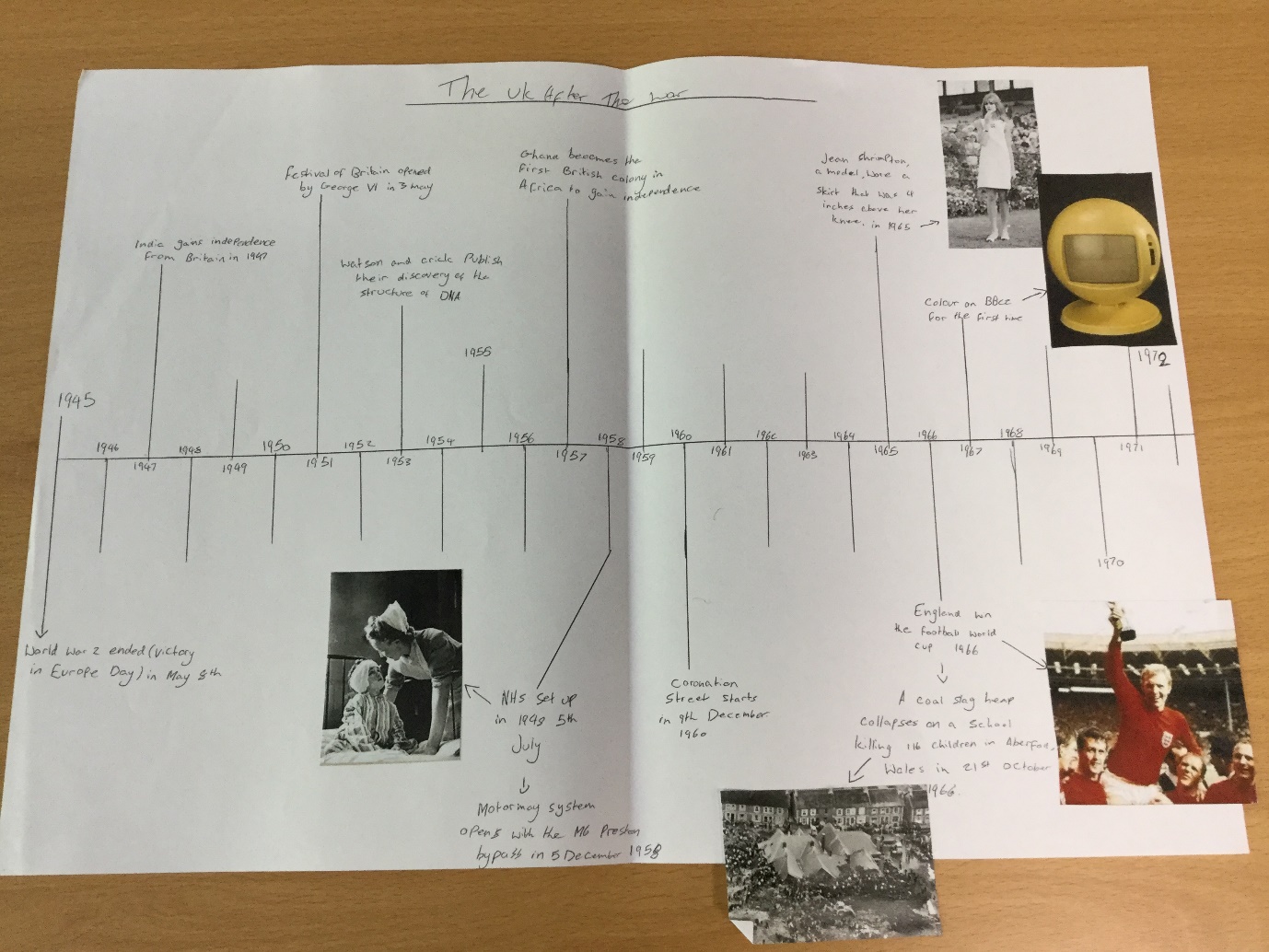 